1.Общие положения.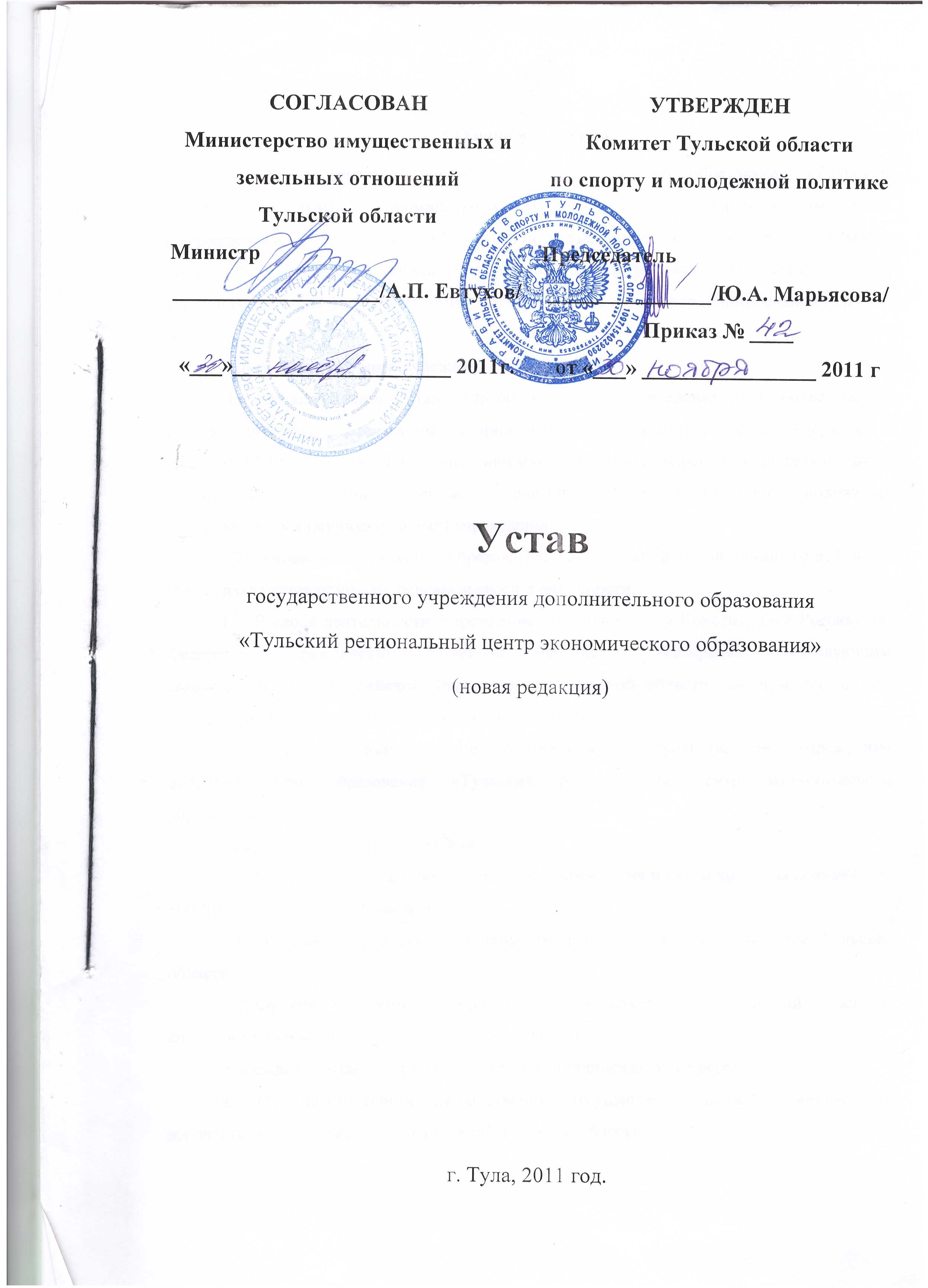 1.1. Государственное учреждение дополнительного образования «Тульский региональный центр экономического образования», в дальнейшем именуемое «Учреждение», создано приказом Комитета по делам молодежи администрации Тульской области № 120/480 от 17 июля 1995 года  и зарегистрировано  Городским отделом народного образования г. Тулы 
от 14 сентября 1995 года (регистрационное свидетельство № 245).Тип государственного учреждения – бюджетное.Настоящая редакция Устава разработана с целью приведения его в соответствие с действующим законодательством Российской Федерации и во исполнение Федерального закона от 08.05.2010 № 83-ФЗ «О внесении изменений в отдельные законодательные акты Российской Федерации в связи с совершенствованием правового положения государственных (муниципальных) учреждений».1.2. Учреждение является образовательной некоммерческой организацией и не ставит извлечение прибыли  основной своей деятельности.1.3. В своей деятельности Учреждение руководствуется Конституцией Российской Федерации, Гражданским Кодексом Российской Федерации, действующим  законодательством Российской Федерации  и Тульской области, законом Российской Федерации «Об образовании» и настоящим Уставом.1.4. Полное наименование Учреждения: государственное учреждение дополнительного образования «Тульский региональный центр экономического образования».Сокращенное: ГУДО «ТРЦЭО».1.5. Место нахождения, почтовый адрес Учреждения и место хранения документов: . Тула, ул. Сойфера, д. 35.1.6. Учредителем и собственником имущества Учреждения является Тульская область.1.7. Функции и полномочия учредителя осуществляет комитет Тульской области по спорту и молодежной политике (далее - Учредитель).Учреждение находится в ведомственном подчинении Учредителя.1.8. Функции и полномочия собственника имущества осуществляет министерство имущественных и земельных отношений Тульской области.1.9. Учреждение является юридическом лицом, имеет самостоятельный баланс, лицевые и иные счета в учреждениях банков, гербовую печать, штампы и бланки со своим наименованием и наименованием Учредителя.1.10. Учреждение от своего имени может приобретать и осуществлять имущественные и личные неимущественные права, исполнять обязанности, выступать истцом и ответчиком в суде, арбитражном и третейском судах в соответствии с законодательством Российской Федерации.Учреждение отвечает по своим обязательствам денежными средствами, находящимися в его распоряжении. При недостаточности денежных средств по обязательствам Учреждения субсидиарно ответственность несет собственник имущества Учреждения.1.11. Учреждение самостоятельно в осуществлении образовательного процесса, подборе и расстановке кадров, финансовой, хозяйственной и иной деятельности в пределах, определенных  законодательством Российской Федерации и настоящим Уставом.1.12. Право осуществлять деятельность, на которую в соответствии с законодательством Российской Федерации требуется лицензия, а также получение льгот, предоставляемых законодательством Российской Федерации, возникает у Учреждения с момента получения лицензии и прекращается по истечении срока её действия, если иное не установлено законодательством  Российской Федерации.2. Цели и задачи деятельности Учреждения.2.1. Основной целью деятельности Учреждения является обеспечение условий для интеграции молодежи в социально-экономическую, общественно-политическую и культурную жизнь региона, страны, обеспечения социально-правовой защищенности подростков и молодежи, развития социальной активности молодежи.Основными задачами деятельности Учреждения являются:содействие экономической самостоятельности и занятости молодежи;поддержка талантливой молодежи;формирование у молодежи семейных ценностей, подготовка к родительству;поддержка общественно-политической активности молодежи, содействие ее гражданскому становлению;формирование у молодежи патриотизма, духовно-нравственных и историко-культурных ценностей;формирование здорового образа жизни молодежи;профилактика асоциальных явлений в молодёжной среде и социальная адаптация молодёжи, находящейся в трудной жизненной ситуации поддержка молодёжных и детских общественных объединений, молодёжных инициатив;научно-методическое и информационно-аналитическое обеспечение молодёжной политики региона.развитие и пропаганда системы экономического образования молодежи и общества в целом на базе новейших методик и прогрессивных форм обучения с использованием технических средств и информационных технологий как средства социальной адаптации молодежи к современным экономическим условиям.2.2. Учреждение для осуществления уставных целей и задач самостоятельно, в порядке и случаях предусмотренных действующим законодательством, имеет право осуществлять:2.2.1. Взаимодействие с органами государственной власти и местного самоуправления, общественными организациями и объединениями, научными, образовательными учреждениями, предприятиями, средствами массовой информации по разработке и выполнению программ экономической, профессиональной и иной подготовки молодежи.2.2.2. Согласование и объединение усилий творческих коллективов, учебных заведений, различных организаций и частных лиц по отбору, анализу и самостоятельной разработке новых и внедрению существующих высококачественных образовательных программ, исследовательских и инновационных проектов, учебно-методических комплексов и материалов, содействие их адаптации, распространению и развитию. Координация этой работы с аналогичными организациями и учреждениями в Российской Федерации и за рубежом.2.2.3. Оценку эффективности образовательных программ и уровня знаний учащихся (анкетирование, тестирование, проведение экзаменов).2.2.4. Содействие созданию фондов и библиотек учебных материалов (деловых, ролевых и компьютерных игр, обучающих видеофильмов, проверочных тестов, контрольных работ) и их распространение.2.2.5. Разработка и реализация программ и мероприятий в сфере молодежной политики.3. Виды деятельности Учреждения.3.1. Для достижения установленных целей и решения уставных задач Учреждения, в порядке и случаях, предусмотренных действующим законодательством и настоящим Уставом, осуществляет следующие виды деятельности:3.1.1. Информационная, техническая, программная, консультационная, организационная и методическая поддержка специалистов органов, организаций и детских и молодежных общественных объединений, участвующих в реализации молодежной политики.3.1.2. Оказание педагогической, психологической, информационно-консультативной помощи молодежи.3.1.3. Содействие в повышении конкурентоспособности молодежи на рынке труда, адаптации молодежи к современным рыночным условиям, планировании и развитии эффективной карьеры и самоопределению молодежи на рынке труда.3.1.4. Пропаганда и популяризация достижений талантливой молодежи области.3.1.5. Содействие сохранению физического и репродуктивного здоровья молодежи, пропаганда семейных ценностей и повышение статуса родительства среди молодежи, осуществление поддержки объединений молодых семей.3.1.6. Пропаганда в молодежной среде уважения к государственной символике, идеалов государственности, содействие развитию молодежного самоуправления, развитие добровольческой (волонтерской) деятельности молодежи.3.1.7. Военно-патриотическое воспитание молодежи, пропаганда в молодежной среде уважения к истории Российского государства и Тульского края, дней воинской славы и памятных дат России, формирование у молодежи духовно-нравственных ценностей, интернационализма, развитие дружеских и уважительных отношений между народами.3.1.8. Формирование здорового образа жизни молодежи, навыков здорового поведения; профилактика наркомании, алкоголизма, табакокурения и других видов зависимостей, социально-опасных заболеваний и саморазрушающего поведения в молодежной среде.3.1.9. Организация профильных лагерей для молодежи в соответствии с целями и задачами учреждения.3.1.10. Вовлечение молодежи, находящейся в трудной жизненной ситуации, в общественную, социально-экономическую и культурную жизнь общества; популяризация в молодежной среде идей толерантности и содействия людям, оказавшимся в трудной жизненной ситуации.3.1.11. Социальное обслуживание молодежи, реализация права семьи и детей на защиту и помощь со стороны государства, обеспечение психологической защищенности молодежи, поддержка и укрепление ее психологического здоровья, взаимодействие с различными службами в сфере психологической работы с молодежью, участие в проведении единой общегосударственной политики в психолого-педагогической помощи и социальной защиты населения, возрождение духовных начал в человеке.3.1.12. Информационное обеспечение и подготовка кадров молодежных и детских общественных объединений, организация мероприятий, в том числе международных, для обмена опытом, стажировки и повышение образовательного уровня, профессиональной квалификации.3.1.13. Организация и проведение конкурсов, фестивалей, слетов, соревнований, лагерей, иных мероприятий, участниками которых являются молодежь области и члены (участники) молодежных и детских общественных объединений. 3.1.14. Организация проведения мониторингов процессов, происходящих в молодежной среде, социологических исследований среди молодежи по актуальным вопросам жизни молодежи, анализ положения молодежи в области по основным социально-экономическим показателям.3.1.15. Организация профессиональной переподготовки, повышения квалификации и профессионального мастерства специалистов органов, организаций и детских и молодежных общественных объединений, участвующих в реализации молодежной политики, в том числе разработка и реализация авторских образовательных программ с использование современных технологий обучения.3.1.16. Образовательная деятельность, в том числе в рамках сотрудничества с государственными, муниципальными и частными учебными учреждениями и включение в их образовательные программы инновационных учебных программ и курсов, а также путем организации курсов получения дополнительного образования в области экономики и молодежной политики.3.1.17. Организация методической и консультационной помощи организациям и общественным объединениям, работающим с молодежью, по вопросам реализации молодежной политики.3.1.18. Информационное обеспечение молодежной политики области, в том числе содействие подготовке, изданию и распространению информационных справочных материалов,  учебно-методической литературы, учебных пособий.3.1.19. Содействие развитию молодежного предпринимательства.3.1.20. Разработка и реализация программ и мероприятий в сфере молодежной политики.3.2. Учреждение вправе сверх установленного государственного задания, а также в случаях, определенных федеральными законами, в пределах установленного государственного задания выполнять работы, оказывать услуги, относящиеся к его основным видам деятельности, предусмотренным настоящим Уставом, в сферах образования и молодежной политики для граждан и юридических лиц за плату и на одинаковых при оказании одних и тех же услуг условиях.3.3. Доходы, полученные от такой деятельности, и приобретенное за счет этих доходов имущество поступают в самостоятельное распоряжение Учреждения и используются для достижения целей, ради которых оно создано.3.4. Порядок определения платы за оказание услуг (выполнение работ), относящихся к основным видам деятельности Учреждения, указанных в п.2.6. настоящего Устава, утверждает Учредитель. 3.5. Учреждение может вести иную деятельность, не запрещенную действующим законодательством, настоящим Уставом и направленную на достижение уставных целей.ОРГАНИЗАЦИЯ ДЕЯТЕЛЬНОСТИ И УПРАВЛЕНИЕ УЧРЕЖДЕНИЕМ4. Управление Учреждением.4.1.Управление Учреждением осуществляется в соответствии с законодательством Российской Федерации, Тульской области и настоящим Уставом.4.2. К компетенции Учредителя относится:4.2.1. Утверждение Устава Учреждения, изменений и дополнений к нему.4.2.2. Контроль исполнения Учреждением законодательства Российской Федерации, Тульской области, исполнением смет доходов и расходов по бюджетным средствам и средствам, полученным за счет внебюджетных источников, ведением счета, финансово-хозяйственной деятельности  Учреждения.4.2.3. Согласование направлений деятельности и структуры Учреждения, в том числе наличия обособленных подразделений.4.2.4. Представление интересов Учреждения в вышестоящих организациях.4.2.5. Согласование режимов работы Учреждения, годового и календарного планов работы.4.2.6. Формирует и утверждает государственные задания (заказ) для Учреждения в соответствии с предусмотренными в настоящем Уставе основными видами деятельности. Учреждение не вправе отказаться от выполнения государственного задания.4.2.7. Назначение на должность, заключение и расторжение трудового договора с директором Учреждения.4.2.8. Утверждение годовой сметы и штатного расписания Учреждения.4.3. К компетенции министерства  имущественных и земельных отношений Тульской области относится:4.3.1. Согласование Устава Учреждения, изменений и дополнений к нему.4.3.2. Закрепление за Учреждением на праве оперативного управления имущество, находящееся в государственной собственности Тульской области.4.3.3. Контроль за использованием по назначению и сохранностью закрепленного за Учреждением имущества, в случае обнаружения нарушений принятие необходимых мер по защите интересов области в соответствии с законодательством Российской Федерации и Тульской области.4.3.4. Осуществление иных полномочий в соответствии с законодательством Российской Федерации и Тульской области.4.4. Высшим должностным лицом Учреждения является директор, назначаемый Учредителем на условиях трудового договора, согласованного с министерством имущественных и земельных отношений Тульской области.4.5 Заместители директора назначаются на должность директором Учреждения в соответствии с действующим законодательством.4.6. Директор Учреждения действует на основании законодательства Российской Федерации, Тульской области и настоящего Устава и выполняет следующие функции и обязанности:4.6.1. Осуществляет текущее и оперативное руководство деятельностью Учреждения.4.6.2.  По вопросам, отнесенным законодательством Российской Федерации к его компетенции, действует на принципах единоначалия.4.6.3. Действует от имени Учреждения без доверенности, представляет его интересы, заключает договора (в том числе и трудовые), выдает доверенности, распоряжается в порядке, установленном законодательством Российской Федерации и Тульской области, имуществом Учреждения.4.6.4. Определяет численность, квалификационный и штатный состав Учреждения, исходя из фонда заработной платы, нанимает (назначает) на должность и освобождает от должности работников, заключает с ними трудовые договоры.4.6.5. Обеспечивает планирование образовательной и финансово-хозяйственной деятельности Учреждения, выполнение утвержденных нормативов и планов, государственного задания, предусмотренных в них качественных и количественных показателей, составление и представление отчетности о деятельности Учреждения.4.6.6. Обеспечивает расходование бюджетных и внебюджетных средств по целевому назначению в соответствии с законодательством Российской Федерации и утвержденными сметами доходов и расходов, строгое соблюдение финансово-бюджетной дисциплины.4.6.7. Обеспечивает использование имущества, закрепленного за Учреждением на праве оперативного управления,  а также приобретенного за счет бюджетных и внебюджетных источников, в соответствии с назначением имущества, целями и задачами Учреждения.4.6.8. Обеспечивает ведение оперативного, бухгалтерского и статистического учета финансово-хозяйственной деятельности Учреждения, составление и представление в полном объеме статистической, бухгалтерской и других видов отчетности в порядке и сроки, установленные законодательством Российской Федерации и Тульской области.4.6.9. Обеспечивает выполнение государственного задания Учреждением.4.6.10. Издает приказы, распоряжения, инструкции и дает указания, обязательные для всех видов работников Учреждения.4.6.11. Решает иные вопросы текущей деятельности Учреждения.4.7. Директор Учреждения несет ответственность:4.7.1. В соответствии с законодательством Российской Федерации и Тульской области за нарушение принятых им обязательств, а также ответственность за нарушение бюджетного, налогового, административного законодательства Российской Федерации в пределах своей компетенции. 4.7.2. За исполнение Учреждением функций, определенных настоящим Уставом.4.7.3. За жизнь и здоровье обучающихся и работников во время образовательного процесса, соблюдение норм охраны труда и техники безопасности.4.7.4. За сохранность документов и их своевременную передачу на государственное хранение;4.7.5. За достоверность предоставляемых Учредителю и другим уполномоченным органам сведений о деятельности Учреждения.4.8. Для работников Учреждения работодателем является Учреждение.4.9. К педагогической деятельности в Учреждении допускаются лица, отвечающие требованиям квалификационных характеристик, определенных для соответствующих должностей педагогических работников. К педагогической деятельности не допускаются лица, в отношении которых законодательством установлен запрет на занятие такой деятельностью и иные лица в соответствии с законодательством Российской Федерации.5. Организация образовательного процесса.5.1. Занятия в Учреждении проводятся круглогодично. Обучение производится по учебным курсам, продолжительность которых определяется объемом соответствующей учебной программы, утверждаемой директором Учреждения.5.2. Обучение ведется на русском языке. Возможно также обучение на любом из иностранных языков.5.3.Обучение может производиться по дневной, вечерней, заочной (дистанционной) экстернативной формам, как в группах, так и индивидуально.5.4. Учебные группы создаются и формируются, как правило, из лиц одного возраста. Количество обучаемых в одной группе зависит от специфики курса и технических возможностей Учреждения.Продолжительность академического часа - 45 минут.Для каждой группы слушателей разрабатывается расписание занятий на весь срок обучения, которое утверждается директором Учреждения.5.5. Прием обучаемых в Учреждении осуществляется после собеседования. По результатам собеседования обучаемые распределяются по группам в зависимости от уровня подготовки.5.6. По окончании обучения и результатам сдачи контрольных работ или выпускным экзаменов выпускнику выдается свидетельство установленного образца.5.7. В случае систематического не посещения занятий, а так же неуспеваемости обучаемый может быть отчислен из Учреждения. В этом случае выдача свидетельства об окончании обучения не производится.6. Права и обязанности участников образовательного процесса6.1 Учащимися являются лица, зачисленные на обучение приказом директора Учреждения.6.2. Учащиеся Учреждения имеют право:6.2.1. На уважение их человеческого достоинства, свободы совести, информации, свободного выражения собственных взглядов и убеждений.6.2.2. На посещение занятий в Учреждении, если они успешно прошли собеседование.6.2.3. Пользоваться инвентарем, оборудование, учебными материалами и библиотечной литературой, принадлежащее Учреждению.6.2.4. Обжаловать приказы и указания директора Учреждения в порядке, установленном законодательством Российской Федерации.6.3. Учащиеся Учреждения обязаны:6.3.1. Систематически посещение занятия, выполнять все виды учебной работы, установленные учебным планом и программой, выполнять указания преподавателей и руководителей Учреждения.6.3.2. Соблюдать правила внутреннего распорядка Учреждения.6.3.3. Уважать честь и достоинство других учащихся и работников Учреждения.6.3.4. Бережно относиться к имуществу Учреждения. В случаи на несения учащегося имущественного ущерба Учреждению его стоимость взыскивается с виновного или с родителей(законных представителей) учащегося в порядке, установленном законодательством Российской Федерации.6.4. Родители (законные представители) учащегося, в случае его несовершеннолетия, Учреждения обязаны:6.4.1. Нести ответственность за воспитание своих детей, обучающихся в Учреждении.6.4.2. Информировать Учреждение об изменениях в состоянии здоровья детей.6.5. Родители (законные представители) учащихся Учреждения имеют право:6.5.1. Знакомиться с Уставом и другими документами, регламентирующими деятельность Учреждения.6.5.2. Защищать законные права и интересы ребенка.6.5.3. Получать информацию о ходе образовательного процесса от администрации Учреждения или педагогов.6.6. Преподаватели и сотрудники Учреждения имеют право:6.6.1. На получение работы, обусловленной трудовым договором.6.6.2. На оплату труда в соответствии с Положением об оплате труда работников государственного учреждения дополнительного образования «Тульский региональный центр экономического образования » и утвержденным штатным расписание.6.6.3. На материально-техническое обеспечение своей профессиональной деятельности.6.6.4. Выбирать средства и методы обучения, обеспечивающие высокое качество учебного процесса.6.6.5. Разработать и вносить предложения по совершенствованию учебной работы.6.6.6. Иные права, предусмотренные законодательством Российской Федерации, настоящим Уставом и трудовым  договором.6.7. Преподаватели и сотрудники Учреждения обязаны:6.7.1. Выполнять Устав, Правила внутреннего распорядка, должностные инструкции и другие нормативные акты, регламентирующие деятельность Учреждения.6.7.2. Обеспечивать высокую эффективность педагогического процесса, развивать учащихся самостоятельность, инициативу, творческие способности, постоянно повышать свою профессиональную квалификацию, педагогическое мастерство и общекультурный  уровень у учащихся самостоятельность, инициативу, творческие способности, постоянно повышать свою профессиональную квалификацию, педагогическое мастерство и общекультурный уровень.7.Финансово-хозяйственная деятельность и имущество учреждения.7.1. Все имущество Учреждения находится в государственной собственности Тульской области, отражается в самостоятельном балансе и закреплено за Учреждением на праве оперативного управления в соответствии с Гражданским кодексом Российской Федерации министерством имущественных и земельных отношений Тульской области на основании Договора о закреплении имущества.7.2. Источниками формирования имущества Учреждения являются:7.2.1. Средства, выделяемые из бюджета Тульской области или бюджета государственного внебюджетного фонда Тульской области согласно утвержденной Учредителем смете. Настоящий порядок действует до 01 июля 2012 года.После указанной даты финансирование деятельности Учреждения будет осуществляться в виде субсидий из бюджета Тульской области на финансовое обеспечение выполнения  государственного задания на оказание услуг (выполнение работ), а также субсидии на иные цели.Данные положения вводятся в действие с момента принятия решения о предоставлении Учреждению субсидий из бюджета Тульской области в соответствии с Бюджетным кодексом Российской Федерации.7.2.2. Имущество, переданное Учреждению его собственником или уполномоченным им органом.7.2.3. Доходы от выполнения работ, услуг, реализации продукции при осуществлении деятельности, разрешенной в установленном порядке.7.2.4. Безвозмездные или благотворительные взносы, добровольные пожертвования и целевое финансирование юридических и физических лиц.7.2.5. Иные источники, не противоречащие законодательству Российской Федерации.7.3. Учреждение владеет, пользуется и распоряжается закрепленным за ним на праве оперативного управления имуществом в соответствии с назначением имущества, уставными целями деятельности, законодательством Российской Федерации и Тульской области.7.4. Учреждение несет ответственность перед собственником за сохранность и эффективное использование закрепленного за ним имущества и имущества, приобретенного за счет средств, выделяемых ему Учредителем.7.5. Имущество, переданное в дар юридическими или физическими лицами или приобретенное за счет  благотворительных взносов физических или юридических лиц, является собственностью Тульской области и закрепляется за Учреждением на праве оперативного управления.7.6. Учреждение без согласия собственника не вправе распоряжаться (в том числе передавать в аренду, безвозмездное и иное пользование, а также списывать) особо ценным движимым имуществом, закрепленным за ним собственником или приобретенным Учреждением за счет средств, выделенных ему собственником на приобретение такого имущества, а также недвижимым имуществом.7.7. Под особо ценным движимым имуществом понимается движимое имущество, без которого осуществление Учреждением своей уставной деятельности будет существенно затруднено. 7.8. Перечни особо ценного движимого имущества и недвижимого имущества Учреждения определяются Учредителем.7.9. Остальным находящимся на праве оперативного управления имуществом Учреждение вправе распоряжаться самостоятельно, если иное не предусмотрено действующим законодательством.7.10. Доходы, полученные Учреждением от разрешенной  настоящим Уставом предпринимательской и иной, приносящей доход, деятельности и  имущество, приобретенное на эти доходы, поступают в самостоятельное распоряжение Учреждения и учитываются отдельно от основной деятельности Учреждения.7.11. Крупная сделка может быть совершена Учреждением только с предварительного согласия Учредителя.Крупной сделкой признается сделка или несколько взаимосвязанных сделок, связанная с распоряжением денежными средствами, отчуждением иного имущества (которым Учреждение в соответствии с законодательством и настоящим Уставом вправе распоряжаться самостоятельно), а также с передачей такого имущества в пользование или в залог при условии, что цена такой сделки либо стоимость отчуждаемого или передаваемого имущества превышает 10 процентов балансовой стоимости активов Учреждения, определяемой по данным его бухгалтерской отчетности на последнюю отчетную дату.7.12. Крупная сделка, совершенная с нарушением требований п. 5.9 настоящего Устава, может быть признана недействительной по иску Учреждения или Учредителя, если будет доказано, что другая сторона в сделке знала или должна была знать об отсутствии предварительного согласия Учредителя.7.13. Руководитель Учреждения несет перед Учреждением ответственность в размере убытков, причиненных Учреждению в результате совершения крупной сделки с нарушением требований законодательства Российской Федерации и настоящего Устава, независимо от того, была ли эта сделка признана недействительной.7.14. Лица, признанные в соответствии с действующим законодательством заинтересованными в совершении Учреждением тех или иных действий, в том числе сделок, с другими организациями или гражданами (далее - заинтересованные лица) обязаны соблюдать интересы Учреждения, прежде всего в отношении целей ее деятельности, и не должны использовать возможности Учреждения или допускать их использование в иных целях, помимо предусмотренных настоящим Уставом.7.15. В случае, если заинтересованное лицо имеет заинтересованность в сделке, стороной которой является или намеревается быть Учреждение, а также в случае иного противоречия интересов указанного лица и Учреждения в отношении существующей или предполагаемой сделки:оно обязано сообщить о своей заинтересованности Учредителю;сделка должна быть одобрена Учредителем.7.16. Сделка, в совершении которой имеется заинтересованность и которая совершена с нарушением требований действующего законодательства и настоящего Устава, может быть признана судом недействительной.7.17. Заинтересованное лицо несет перед Учреждением ответственность в размере убытков, причиненных им Учреждению. Если убытки причинены Учреждению несколькими заинтересованными лицами, их ответственность перед Учреждением является солидарной.7.18. Учреждение вправе по согласованию с Учредителем, министерством имущественных и земельных отношений Тульской области, иными уполномоченными органами исполнительной власти Тульской области передать некоммерческим организациям в качестве их учредителя или участника денежные средства, иное имущество, за исключением особо ценного движимого имущества, закрепленного за ним собственником или приобретенного Учреждением за счет средств, выделенных ему собственником на приобретение такого имущества, а также недвижимого имущества.7.19. Финансовое обеспечение выполнения государственного задания осуществляется с учетом расходов на содержание недвижимого имущества и особо ценного движимого имущества, закрепленных за Учреждением Учредителем или приобретенных Учреждением за счет средств, выделенных ему Учредителем на приобретение такого имущества, расходов на уплату налогов, в качестве объекта налогообложения по которым признается соответствующее имущество, в том числе земельные участки.7.20. В случае сдачи в аренду с согласия Учредителя недвижимого имущества и особо ценного движимого имущества, закрепленного за Учреждением Учредителем или приобретенного Учреждением за счет средств, выделенных ему Учредителем на приобретение такого имущества, финансовое обеспечение содержания такого имущества Учредителем не осуществляется.7.21. Учреждение не вправе размещать денежные средства на депозитах в кредитных организациях, а также совершать сделки с ценными бумагами, если иное не предусмотрено федеральными законами.7.22. Учреждение выступает заказчиком при размещении ими заказов на поставки товаров, выполнение работ, оказание услуг для нужд бюджетных учреждений независимо от источников финансового обеспечения их исполнения. 7.23. Учреждение отвечает по своим обязательствам всем находящимся у него на праве оперативного управления имуществом, как закрепленным за Учреждением собственником имущества, так и приобретенным за счет доходов, полученных от приносящей доход деятельности, за исключением особо ценного движимого имущества, закрепленного за Учреждением собственником этого имущества или приобретенного бюджетным учреждением за счет выделенных собственником имущества Учреждения средств, а также недвижимого имущества. 7.24. Собственник имущества Учреждения не несет ответственности по его обязательствам.7.25. Имущество Учреждения, закрепленное за ним на праве оперативного управления, может быть изъято полностью или частично в соответствии с действующим законодательством.7.26. Контроль использования по назначению и сохранности имущества Учреждения осуществляет Учредитель и департамент имущественных и земельных отношений Тульской области.7.27. Права Учреждения на охраняемые результаты интеллектуальной деятельности и приравненные к ним средства индивидуализации регулируются законодательством Российской Федерации.7.28. Для выполнения уставных целей Учреждение имеет право:7.28.1. Запрашивать и получать в установленном законом порядке от органов государственной власти и местного самоуправления, юридических и физических лиц информацию и материалы, необходимые для исполнения Учреждением поставленных перед ним целей и осуществления деятельности, предусмотренной настоящим Уставом.7.28.2. Заключать с юридическими и физическими лицами договоры, соответствующие целям и задачам, определенным настоящим Уставом.7.28.3. Приобретать в ходе своей деятельности имущественные и личные неимущественные права.7.28.4. Владеть, пользоваться и распоряжаться закрепленным за Учреждением имуществом и денежными средствами в соответствии с целями Учреждения и в порядке, предусмотренном законодательством Российской Федерации и настоящим Уставом.7.28.5. Получать необходимые разрешения и лицензии для осуществления уставной деятельности.7.28.6. По согласованию с Учредителем и в соответствии с настоящим Уставом осуществлять приносящую доход деятельность в порядке, определяемом законодательством Российской Федерации и Тульской области.7.28.7. принимать добровольные пожертвования и целевые взносы физических и юридических лиц, а также прочие безвозмездные поступления в соответствии с законодательством Российской Федерации для осуществления уставной деятельности.7.28.8. По согласованию с Учредителем создавать при Учреждении структурные подразделения (без образования юридического лица), утверждать положения о них, инструкции и правила.7.28.9. По согласованию с Учредителем создавать обособленные подразделения (филиалы и представительства) в порядке, установленном законодательством Российской Федерации и настоящим Уставом.7.28.10. Планировать и осуществлять материально-техническое обеспечение уставной деятельности, в том числе заказывать на договорной основе работы и услуги, необходимее ему для осуществления уставной деятельности, в пределах имеющихся на эти цели средств.7.28.11. По согласованию с Учредителем устанавливать для работников Учреждения дополнительные отпуска, сокращенный рабочий день и иные социальные льготы в соответствии с законодательством Российской Федерации и Тульской области.7.28.12. По согласованию с Учредителем устанавливать для работников Учреждения надбавки и доплаты к должностным окладам, порядок и размер премирования в соответствии с трудовым законодательством и другими нормативными правовыми актами Российской Федерации и Тульской области, распространяющими свое действие на государственные образовательные учреждения.7.28.13. Поощрять за активную работу грамотами, памятными подарками спортсменов, тренеров-преподавателей, актив Учреждения.7.28.14. Ходатайствовать о присвоении почетных званий и наград перед государственными органами Российской Федерации в области спорта.7.28.15. осуществлять иные полномочия, предусмотренные настоящим Уставом и действующим законодательством Российской Федерации.7.29. Учреждение обязано: 7.29.1. Соблюдать законодательство Российской Федерации, общепризнанные принципы и нормы международного права, касающиеся сферы деятельности Учреждения, а также нормы, предусмотренные настоящим Уставом.7.29.2. Обеспечивать выполнение государственного задания.7.29.3. Исполнять распоряжения Учредителя, данные в пределах его компетенции, касающиеся реализации целей и задач Учреждения.7.29.4. Нести ответственность в соответствии с законодательством Российской Федерации за нарушение принятых им обязательств, а также ответственность за нарушение бюджетного, налогового, административного законодательства Российской Федерации.7.29.5. Отчитываться перед Учредителем за состояние и использование государственного имущества и денежных средств.7.29.6. Отчитываться перед министерством имущественных и земельных отношений Тульской области за состояние и использование государственного имущества.7.29.7. представлять имущество к учету в реестре имущества Тульской области в установленном порядке.7.29.8. Обеспечивать своевременно и в полном объеме выплату работникам заработной платы и проводить ее индексацию в соответствии с законодательством Российской Федерации и Тульской области.7.29.9. Обеспечивать работникам гарантированные законодательством  Российской Федерации безопасные условия труда и настии ответственность в установленном порядке за ущерб, причиненный их здоровью и трудности, и меры социальной защиты своих работников.7.29.10. Нести ответственность за использование бюджетных средств по целевому назначению и принимать меры по возмещению или возврату средств нецелевого использования в бюджет Тульской области в полном объеме, в том числе за счет внебюджетных источников.7.29.11. Обеспечивать в установленном порядке исполнение судебных решений.7.29.12. Согласовывать с Учредителем осуществление крупных сделок, а также сделок, в совершении которых имеется заинтересованность Учреждения.7.29.13. Вести в установленном порядке оперативный, бухгалтерский и статистический учет финансово-хозяйственной и иной деятельности. Составлять и предоставлять в  полном объеме  статистическую, бухгалтерскую и другие виды отчетности в порядке и сроки, установленные законодательством Российской Федерации, Тульской области и распорядительными документами Учредителя.7.29.14. Учреждение обязано составлять план финансово-хозяйственной деятельности на этапе формирования проекта бюджета на очередной финансовый год и плановый период в рублях с точностью до двух знаков после запятой в порядке, утверждаемом Учредителем. План финансово-хозяйственной деятельности Учреждения утверждается Учредителем.7.29.15. Составлять и предоставлять по требованию Учредителя всю необходимую  информацию и документацию, связанную с осуществлением деятельности Учреждения.8. ПЕРЕЧЕНЬ ЛОКАЛЬНЫХ АКТОВ УЧРЕЖДЕНИЯДеятельность Учреждения регламентируется следующими видами локальных актов, являющимися обязательными для исполнения всеми учащимися и сотрудниками Учреждения:8.1.1. Актами.8.1.2. Графиками.8.1.3. Инструкциями.8.1.4. Планами.8.1.5. Правилами.8.1.6. Положениями.8.1.7. Приказами.8.1.8. Протоколами.8.1.9. Расписаниями.8.1.10. Распоряжениями.8.1.11. Решениями.8.2. Локальные акты Учреждения не могут противоречить законодательству Российской Федерации, Тульской области и настоящему Уставу.9. Изменения, вносимые в Устав Учреждения9.1. Изменения в Устав Учреждения утверждаются Учредителем по согласованию с министерством имущественных и земельных отношений по Тульской области и регистрируются в соответствии с законодательством Российской Федерации.9.2. В Учреждении должны быть созданы все условия работникам, обучающимся и их законным представителям для ознакомления с проектом изменений в Устав Учреждения и внесения в него положений и замечаний.10. Реорганизация и ликвидация учреждения10.1. Учреждение  может быть реорганизовано в порядке, установленном действующим законодательством Российской Федерации.10.2. Учреждение может быть ликвидировано:- по решению правительства Тульской области.- по решению суда.10.3. Ликвидацию Учреждения осуществляет ликвидационная комиссия, которая назначается органом, принявшим решение  ликвидации. В состав ликвидационной комиссии включается представитель министерства имущественных и земельных отношений Тульской области.10.4. С момента назначения ликвидационной комиссии к ней переходят все полномочия по управлению делами Учреждения. Ликвидационная комиссия оценивает наличное имущество, выявляет кредиторов и дебиторов Учреждения, рассчитывается с ними, производит публикацию в официальной печати по месту нахождения Учреждения о предстоящей ликвидации, составляет ликвидационный баланс и представляет его органу, принявшему решение о ликвидации.10.5. При ликвидации Учреждения денежные средства и имущество после осуществления обязательных расчетов остаются в собственности Тульской области и направляются на цели развития образования Тульской области.10.6. При ликвидации и реорганизации Учреждения, увольняемым работникам гарантируется соблюдение их прав в соответствии с законодательством Российской Федерации.10.7. Ликвидация считается завершенной, а Учреждение прекратившим свою деятельность с момента внесения соответствующей записи в Единый государственный реестр юридических лиц.10.8. При реорганизации учреждения все документы, образовавшиеся в процессе деятельности, в том числе документы по личному составу, передаются на хранение правопреемнику, а при ликвидации – в Госархив.